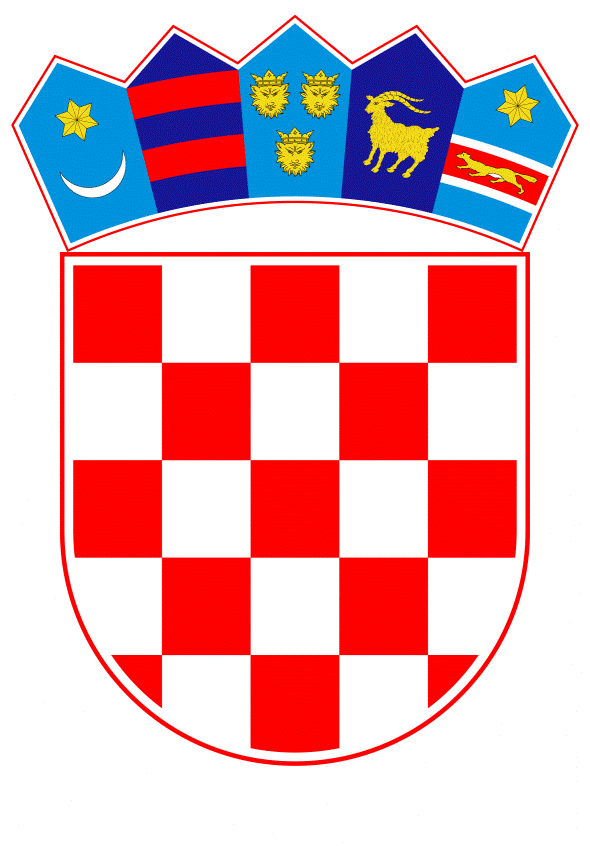 VLADA REPUBLIKE HRVATSKEZagreb, 30. studenoga 2023.______________________________________________________________________________________________________________________________________________________________________________________________________________________________PRIJEDLOGNa temelju članka 39. stavka 2. Zakona o poljoprivredi („Narodne novine“, br. 118/18., 42/20., 127/20. - Odluka Ustavnog suda Republike Hrvatske, 52/21. i 152/22.), a u vezi s točkom 2. Zaključka Vlade Republike Hrvatske u vezi s mjerama revitalizacije pogođenih poljoprivrednih gospodarstava i ublažavanja ekonomskih posljedica afričke svinjske kuge („Narodne novine“, broj 107/23.), Vlada Republike Hrvatske je na sjednici održanoj ________________ donijelaO D L U K Uo donošenju Programa državne potpore proizvođačima svinja većih klaoničkih težina zbog otežanih uvjeta poslovanja uzrokovanih mjerama za suzbijanje afričke svinjske kugeI.Donosi se Programa državne potpore proizvođačima svinja većih klaoničkih težina zbog otežanih uvjeta poslovanja uzrokovanih mjerama za suzbijanje afričke svinjske kuge, u tekstu koji je Vladi Republike Hrvatske dostavilo Ministarstvo poljoprivrede aktom, KLASA: 404-01/23-01/86, URBROJ: 525-13/862-23-2, od 21. studenoga 2023.II.                 Ukupna sredstva za provedbu Programa iz točke 1. ove Odluke iznose 3.500.000,00 eura i planirana su u Prijedlogu državnog proračuna Republike Hrvatske za 2024. godinu u okviru limita ukupnih rashoda za razdjel 060 Ministarstva poljoprivrede. III. Zadužuje se Ministarstvo poljoprivrede da o donošenju ove Odluke izvijesti Agenciju za plaćanja u poljoprivredi, ribarstvu i ruralnom razvoju. IV.Zadužuje se Ministarstvo poljoprivrede da na svojim mrežnim stranicama objavi Program iz točke I. ove Odluke. V.Ova Odluka stupa na snagu danom donošenja. KLASA:URBROJ:Zagreb,                                                               PREDSJEDNIK VLADEmr. sc. Andrej Plenković OBRAZLOŽENJEPojava afričke svinjske kuge potvrđena je u Republici Hrvatskoj u populaciji domaćih svinja Izvješćima Hrvatskog veterinarskog instituta broj V-7649/2023, Z-18676/2023 i Z-18673/2023 od 26. lipnja 2023. godine. Naredbom o mjerama kontrole za suzbijanje afričke svinjske kuge u Republici Hrvatskoj iznimno je dopušteno premještanje svinja izravno u klaonicu određenu od strane Ministarstva poljoprivrede, nakon provedenog kliničkog pregleda svinja s povoljnim rezultatom i skladu s odredbama članaka 28. i 29. odnosno članaka 43. i 44. Delegirane uredbe (EU) 2020/687, pod uvjetom da meso podrijetlom od tih svinja bude podvrgnuto postupku prerade kako je određeno Prilogom VII. Delegirane uredbe (EU) 2020/687 u objektu klanja ili objektu za preradu određenom od strane Ministarstva poljoprivrede. Naređene mjere nužne su kako bi se suzbilo širenje afričke svinjske kuge, ali iste imaju za posljedicu plasman živih svinja većih završnih težina po nižim cijenama od tržišnih. Obzirom na propisane postupke kao što je obvezna prerada i posebno označavanje mesa, ali i nemogućnost iskorištenja trupa na način kao u slučaju klanja svinja sa područja koje nije obuhvaćeno mjerama kontrole, primarni proizvođači u sektoru svinjogojstva koji se nalaze u zonama pod posebnim mjerama kontrole, a koji proizvode svinje većih završnih težina po tehnologiji produženog tova, nisu u mogućnosti ostvariti tržišne cijene za proizvedene svinje.Provedbom Programa državne potpore proizvođačima svinja većih klaoničkih težina zbog otežanih uvjeta poslovanja uzrokovanih mjerama za suzbijanje afričke svinjske kuge (U daljnjem tekstu: Program) omogućiti će se dodjela potpore za kompenzaciju gubitka prihoda za svinje većih završnih težina otpremljenih na klanje iz objekata u zonama ograničenja u razdoblju od 1. listopada 2023. do 31. prosinca 2023. godine.Proizvođači svinja većih završnih težina čiji se objekti nalaze u zoni ograničenja, ostvaruju niže cijene od tržišnih cijena primjerenih tehnologiji uzgoja za svinje čija najmanja masa toplog trupa iznosi 115 kilograma. Zbog navedenih okolnosti potrebno je dodijeliti potporu proizvođačima koji su pretrpjeli gubitke uzrokovane mjerama kontrole. Masa svinjskih trupova evidentirana na liniji klanja iskazuje se kao težina živih svinja koristeći prosječan randman prema podatcima Državnog zavoda za statistiku  koji iznosi 78%. Jedinični iznos potpore je do 2,15 eura/kg žive vage isporučenih svinjaPotpora iz Programa dodjeljuje se u skladu s Uredbom Komisije (EU) 2022/2472 оd 14. prosinca 2022. o proglašenju određenih kategorija potpora u sektorima poljoprivrede i šumarstva te u ruralnim područjima spojivima s unutarnjim tržištem u primjeni članaka 107. i 108. Ugovora o funkcioniranju Europske unije (SL 327/1, 21.12.2022.), te je spojiva s unutarnjim tržištem u smislu članka 107. stavka 3. Ugovora i izuzeta iz obveze prijave iz njegova članka 108. stavka 3. s obzirom da ispunjavaju sve opće uvjete utvrđene u Poglavlju I. i sve posebne uvjete iz članka 26. točke 10 podtočke b) Uredbe o poljoprivrednom izuzeću.Financijska sredstva za provedbu Programa iznose 3.500.000,00 eura i planirana su u Prijedlogu državnog proračuna Republike Hrvatske za 2024. godinu u okviru limita ukupnih rashoda za razdjel 060 Ministarstva poljoprivrede.  Predlagatelj:Ministarstvo poljoprivrede Predmet:Prijedlog odluke o donošenju Programa državne potpore proizvođačima svinja većih klaoničkih težina zbog otežanih uvjeta poslovanja uzrokovanih mjerama za suzbijanje afričke svinjske kuge